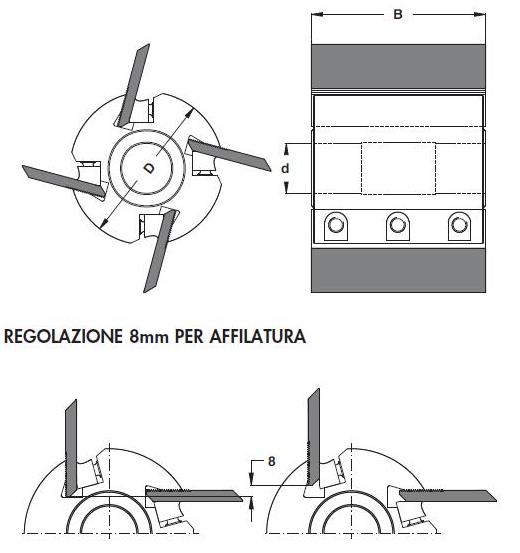 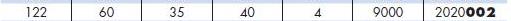 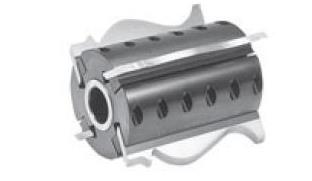 Код из 1САртикулНаименоваие/ Бренд/ПоставщикТехнические характеристикиГабаритыД*Ш*В,ммМасса,грМатериалМесто установки/НазначениеF00198402020002Ножевая головка профильная 122*60*40 Z=4 (BSP)122*60*40 Z=46000металл4-х сторонние станки  /производство погонажных изделийF00198402020002122*60*40 Z=46000металл4-х сторонние станки  /производство погонажных изделийF00198402020002     BSP122*60*40 Z=46000металл4-х сторонние станки  /производство погонажных изделий